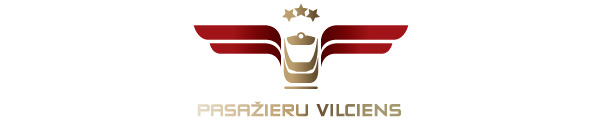 2022. gada 19. decembrīInformācija plašsaziņas līdzekļiemZiemassvētkos vilcieni kursēs pēc brīvdienu grafika	24., 25. un 26. decembrī elektrovilcieni kursēs pēc brīvdienu grafika, savukārt dīzeļvilcienu grafikā ir noteiktas izmaiņas 25. un 26. decembrī. Svētdien, 25. decembrī, ir atcelti pieci dīzeļvilcieni, savukārt pirmdien, 26. decembrī, ir atcelti desmit dīzeļvilcieni, to vietā norīkojot septiņus citus.  Pieskaņojoties garo brīvdienu atpūtas paradumiem, atsevišķi dīzeļvilcienu reisi, kā, piemēram, reisi maršrutā Rīga-Liepāja un Rīga-Gulbene svētdien, 25. decembrī, ir atcelti, bet ieplānoti pirmdien, 26. decembrī. “Pasažieru vilciena” tīmekļa vietnē un mobilajā lietotnē publicētajā vilcienu kustības sarakstā, kurā ir redzams plānojums 10 dienas uz priekšu, jau ir ietvertas visas aktuālās izmaiņas.Elektroniski ir iespējams ne vien apskatīt vilcienu kustības grafiku, bet arī ērti iegādāties e-biļetes ar 5 vai 10% atlaidi.Par AS “Pasažieru vilciens”2001. gada 2. novembrī dibinātā akciju sabiedrība “Pasažieru vilciens” ir lielākais iekšzemes sabiedriskā transporta pakalpojumu sniedzējs, kas pārvadā pasažierus pa dzelzceļu Latvijas teritorijā. AS “Pasažieru vilciens” ir patstāvīgs valsts īpašumā esošs uzņēmums. 2021. gadā uzņēmums pārvadāja vairāk nekā 11 miljonus pasažieru, 98,9% reisu izpildot precīzi pēc vilcienu kursēšanas grafika. Papildu informācijai:Sigita ZviedreAS „Pasažieru vilciens”Komunikācijas un mārketinga daļas vadītājaMob. tālr. 26377286E-pasts: sigita.zviedre@pv.lv 